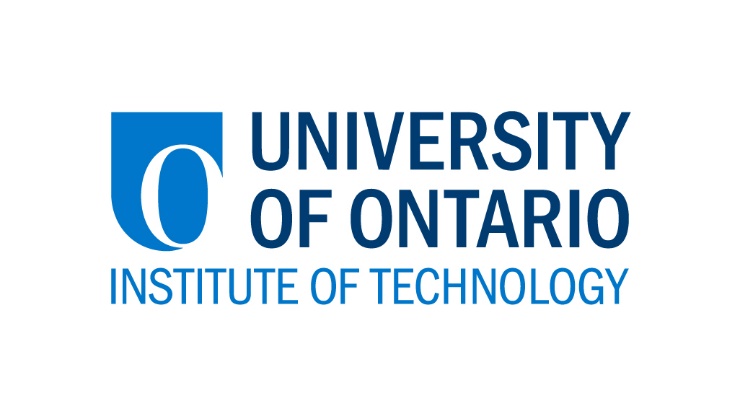 PROCEDURE TITLEPURPOSEThe purpose of these Procedures is to DEFINITIONSFor the purposes of these Procedures the following definitions apply:  [definitions listed in alphabetical order, and defined terms are capitalized throughout the document]“A term” means“B term” meansSCOPE AND AUTHORITYThese Procedures apply to The [insert position title], or successor thereof, is the Policy Owner and is responsible for overseeing the implementation, administration and interpretation of these Procedures.PROCEDURESProcedure Sub-HeadingGeneral direction or instruction under the Procedure sub-heading.  Use letters for procedural steps Procedure Sub-HeadingProcedure Sub-HeadingMONITORING AND REVIEWThese Procedures will be reviewed as necessary and at least every three years (unless another timeframe is required for compliance purposes).  The [insert position/committee], or successor thereof, is responsible to monitor and review these Procedures.RELEVANT LEGISLATIONLegislation 1Legislation 2Legislation 3If no associated legislation use the text “This section intentionally left blank”.  RELATED POLICIES, PROCEDURES & DOCUMENTSAssociated Document 1Associated Document 2Associated Document 3